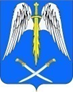 СОВЕТ АРХАНГЕЛЬСКОГО СЕЛЬСКОГО ПОСЕЛЕНИЯТИХОРЕЦКОГО РАЙОНА (ПРОЕКТ)РЕШЕНИЕот __________                                                                                              № ____ст. АрхангельскаяО внесении изменения в решение Совета Архангельского сельского поселения Тихорецкого района от 29 октября 2018 № 240«Об установлении земельного налогав Архангельском сельском поселении Тихорецкого района»На основании главы 31 Налогового кодекса Российской Федерации, устава Архангельского сельского поселения Тихорецкого района Совет Архангельского сельского поселения Тихорецкого района р е ш и л:1. Внести в решение Совета Архангельского сельского поселения Тихорецкого района от 29 октября 2018 года № 240 «Об установлении земельного налога в Архангельском сельском поселении Тихорецкого района»                                                 (с изменениями от 29 ноября 2019 года № 14, от 25 сентября 2020 года № 57) изменение, изложив подпункт 2.6 таблицы пункта 1 в следующей редакции:2.Общему отделу администрации Архангельского сельского поселения Тихорецкого района (Черемисиной А.В.) обеспечить официальное опубликование настоящего решения в газете «Тихорецкие вести» и его размещение на официальном сайте администрации Архангельского сельского поселения Тихорецкого района в информационно-телекоммуникационной сети «Интернет».3. Настоящее решение вступает в силу не ранее чем по истечении одного месяца со дня его официального опубликования и не ранее 1 января 2024 года. Глава Архангельского сельского поселения Тихорецкого района                                                                       Е.М. АбашкинПредседатель СоветаАрхангельского сельского поселенияТихорецкого района							       Е.В. Андрусенко«2.6.Земельные участки, используемые в предпринимательской деятельности, приобретенные (предоставленные) для индивидуального жилищного строительства, ведения личного подсобного хозяйства, садоводства или огородничества1